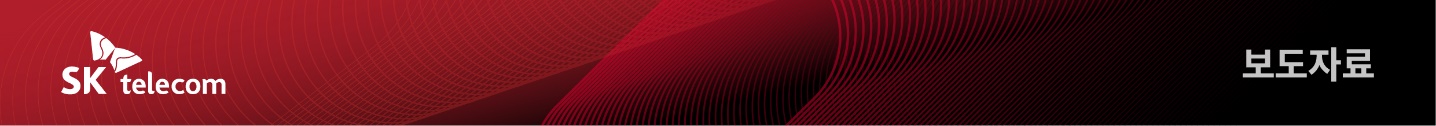 SK텔레콤, 2022년 연간 실적 발표성장 궤도 안착한 5대 사업군 기반으로AI 컴퍼니 진화 가속화한다- 매출 17조 3,050억원, 영업이익 1조 6,121억원, 순이익 9,478억원- SKT 2.0 출범과 함께 제시한 5대 사업군 모두 성장 궤도 안착· 5G 중심 이동통신 리더십 공고...미디어 사업 매출도 20.8% 증가하며 호조· 엔터프라이즈 사업 매출 연간 12.5% 증가...'T우주' 가입자 60% 이상 성장- 견고한 실적 상승세 기반 'AI 컴퍼니' 전환과 도약 적극 추진할 것· 한국어 GPT-3 상용 서비스 ‘에이닷’… 추후 ChatGPT 등 접목 예정· SKT, 2025년 UAM 상용화 위한 협력과 기술 개발 등 활발[2023. 2. 8]SK텔레콤(대표이사 사장 유영상, www.sktelecom.com)이 연결 재무제표 기준 2022년 연간 매출 17조 3,050억원, 영업이익 1조 6,121억원을 기록했다고 8일 밝혔다.유무선통신을 중심으로 미디어, 엔터프라이즈 등 전 사업 영역의 고른 성장에 힘입어 전년 대비 연결 기준 매출과 영업이익은 각각 3.3%, 16.2% 증가했다. 순이익은 SK하이닉스의 지분법 이익 감소 영향 등으로 60.8% 감소한 9,478억원이다.SKT는 별도 재무제표 기준 2022년 연간 매출 12조 4,146억원 영업이익 1조 3,211억원을 기록, 전년 대비 각각 2.6%, 18.6% 성장했다. 별도 순이익은 8,695억원을 기록했다.SKB의 매출과 영업이익은 전년 대비 각각 2.6%, 10.9% 성장한 4조 1,563억원, 3,057억원을 달성했다. 유료방송 가입자 증가와 B2B 사업의 성장이 주효했다.■ SKT 2.0 출범과 함께 제시한 5대 사업군 모두 성장 궤도에 안착유무선 통신 사업은 공고한 MNO 리더십을 중심으로 지속 성장하고 있다. SKT는 2022년 기준 5G 가입자 수 1,339만명을 확보했으며, 5G 이용 고객이 전체 고객의 50% 비중을 상회하는 등 5G를 중심으로 이동통신 시장을 선도하고 있다. SKB도 연말 기준 유료방송 가입자 932만명을 유치하며 성장세를 이어가고 있다.미디어 사업 매출은 전년 대비 20.8% 증가한 1조 5,373억원을 기록했다. 견고한 유무선 리더십을 기반으로 콘텐츠, 광고, 커머스 등이 성장했다. SKT는 AI 기술을 활용해 광고와 커머스 사업의 경쟁력을 지속 강화할 예정이다.데이터센터와 클라우드를 중심으로한 엔터프라이즈 사업 매출은 전년 대비 12.5% 성장한 1조 5,086억원을 달성했다. 가산과 식사 지역에 위치한 데이터센터 가동률 상승과 클라우드 트래픽 증가가 매출 증대로 이어졌다. SKT는 데이터센터와 클라우드 사업의 구조적 성장이 예상되는 환경에서 운영 효율화를 통해 수익성 개선에 나설 계획이다. 이와 함께 로봇, 비전 AI 등 다양한 AI 기술과 솔루션을 활용한 사업도 적극 추진할 예정이다.AIVERSE 사업의 'T우주'는 총 상품 판매액 약 5,700억원으로 2022년 연초 제시했던 목표를 초과 달성했다. 2022년 12월 기준 가입자도 1분기 대비 60% 이상 증가하며 성장세를 지속하고 있다. 지난 12월 해외 진출을 시작한 '이프랜드'도 12월 전체 MAU(월간 실사용자 수)의 10% 이상을 해외에서 유치하는 등 고무적인 성과를 창출했으며, 올해 인앱 결제 도입을 통해 경제 시스템을 강화한다.SKT는 2022년 4분기 배당금을 주당 830원으로 의결했다. 기 지급된 2,490원을 포함하면 연간 3,320원으로 분할 전인 2020년 대비 66% 상향된 수준이다. 3월 정기주주총회의 승인을 거쳐 최종 확정될 예정이다.■ 견고한 실적 상승세 기반 'AI 컴퍼니' 전환과 도약 적극 추진할 것 SKT는 성장 궤도에 안착한 5대 사업군의 견고한 실적 상승세를 기반으로 2023년을 AI 컴퍼니 도약과 전환의 원년으로 삼고 가시적인 성과 창출에 나선다.SKT는 ‘에이닷’을 통해 B2C 분야에서 한국어 GPT-3 상용화 서비스를 시작하며 앞선 기술력을 입증했다. 이달 중 오래된 정보를 기억해 대화에 활용하는 '장기기억' 기술과 텍스트 뿐만 아니라 사진과 음성 등 복합적인 정보를 이해할 수 있는 '멀티모달(Multi-modal)' 기술을 장착해 서비스 고도화에 나설 예정이다. SKT는 자체 개발과 병행하여, 국내외 유망 기업들과 언어모델(ChatGPT 등) 및 다양한 기반기술의 제휴를 추진하여, ‘에이닷’을 고도화하고 올해 중 정식 서비스로 론칭할 예정이다.또한 SKT는 UAM 사업을 미래 혁신 서비스의 대표주자로 낙점, 주도권 선점을 위한 체계와 역량 확보에 앞장서고 있다. SKT는 'K-UAM 드림팀 컨소시엄'을 결성해 국내 UAM 실증사업에 참여하고 있으며, 2025년 UAM 상용화를 준비 중이다. 이와 더불어 SKT는 세계적인 UAM 기체 선도기업 '조비 에비에이션(Joby Aviation)'과 독점 파트너십을 체결하고 고도화된 통신 네트워크와 서비스 플랫폼 운용 역량 확보를 위해 노력하고 있다. 올해 열린 CES 2023에서도 SKT의 주요 경영진은 조비 에비에이션 핵심 경영진과 만나 긴밀한 협력에 대해 논의했다.김진원 SKT CFO(최고 재무 책임자)는 “2022년은 SKT 2.0 출범과 함께 제시한 5대 사업군이 본격적인 성과를 창출하며 성장 궤도에 안착한 한해였다"며 "올해는 견고한 실적을 기반으로 AI 컴퍼니로의 전환과 도약을 통해 주주가치 제고를 이뤄낼 것”이라고 밝혔다.▶ 관련문의 : SK텔레콤 PR실 전략PR팀 윤태구 매니저(02-6100-3816)※ <첨부1, 2> 연결 손익계산서 요약, 별도 손익계산서 요약<첨부1> 연결 손익계산서 요약                                             (단위: 억원)※ IFRS 16 기준(인적 분할을 반영해 과거 실적을 재산정했습니다)<첨부2> 별도 손익계산서 요약                                             (단위: 억원)※ IFRS 16 기준(인적 분할을 반영해 과거 실적을 재산정했습니다)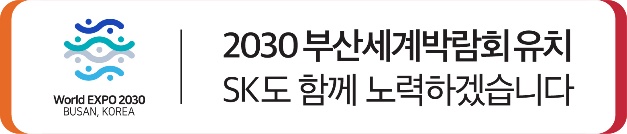 <끝>엠바고 : 배포 즉시 활용 부탁드립니다. ※ 컨퍼런스콜은 금일 15시 예정이며, 아래 URL 통해 청취 가능합니다.(국문) https://irsvc.teletogether.com/skt/skt2022Q4_kor.php(영문) https://irsvc.teletogether.com/skt/skt2022Q4_eng.php구분전년 대비(YoY)전년 대비(YoY)전년 대비(YoY)	전년 동기 대비(YoY)	전년 동기 대비(YoY)	전년 동기 대비(YoY)구분2022년2021년증감률‘22.4Q‘21.4Q증감률매출173,050167,4863.3%43,94542,9532.3%영업이익16,12113,87216.2%2,5452,24213.5%순이익9,47824,190△60.8%2,2373,148△28.9%구분전년 대비(YoY)전년 대비(YoY)전년 대비(YoY)	전년 동기 대비(YoY)	전년 동기 대비(YoY)	전년 동기 대비(YoY)구분2022년2021년증감률‘22.4Q‘21.4Q증감률매출124,146121,0282.6%30,96330,7310.8%영업이익13,21111,14318.6%1,9461,59122.3%순이익8,69510,738△19.0%8792,654△66.9%